Name:										Id#ICS 103, Term 132Computer Programming in CQuiz# 5  Date: Sunday, May 11, 2014Q1.  Determine the output of each of the following programs:Q2.  Write a C program that does the following:Declares a two-dimensional array of integers that has 4 rows and 3 columns and initializes it with the following set of values:1     2     34     5     67     8     910 11   12Asks the user to enter two row numbers and reads them.Writes a function that receives a two dimensional array of integers along with its dimensions and two row numbers and exchanges the contents of the two given rows. Then, uses this function to exchange the two rows entered by the user.Prints the array after the exchange of the two rows.A sample execution of the program is given below: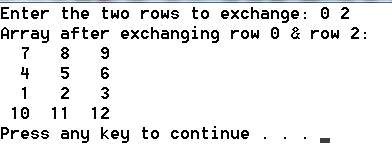 #include <stdio.h>		int test(int a[],  int t, int n) {  int i=0, j=-1, k=0;          while (!k && i < n) {    if (a[i] == t)k = 1;    else i++;  }  if (k) j=i;            return j;}int main(void){  int x[]={10, 5, 15, 20, 1, 20};   printf("%d\n", test(x, 20, 6));  return 0;} #include <stdio.h>	int main(void){  int x[]={2, 5, 3, 4, 1};    int i, j, k;   for (i=0; i<4; i++) {            for (j=i+1; j<5; j++)        if (x[i] > x[j])        { k=x[i]; x[i]=x[j]; x[j]=k;}  }  for (i=0; i<5; i++)       printf("%d ", x[i]);  return 0;}